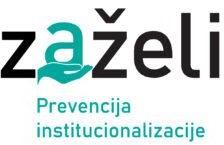 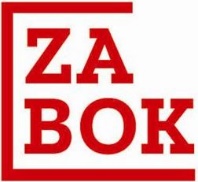 Prijavni obrazac za sudjelovanje u projektu „MI Pomažemo Starijima IV vol. I“ Kodni broj: SF.3.4.11.01.0250 za ostvarivanje prava na pružanje usluge potpore i podrške u svakodnevnom životuPrijavljujem se za sudjelovanje u projektu „MI Pomažemo Starijima IV vol. I“ SF.3.4.11.01.0250 za pružanje usluge potpore i podrške u svakodnevnom životu.Molimo zaokružiti jednu od sljedećih tvrdnji:Osoba sam starija od 65 godina Osoba sam s invaliditetom (Potvrda o upisu u Registar osoba s invaliditetom iz koje je vidljivo da osoba ima oštećenje trećeg ili četvrtog stupnja težine invaliditeta – oštećenja funkcionalnih sposobnosti ili nalaz i mišljenje Zavoda za vještačenje, profesionalnu rehabilitaciju i zapošljavanje osoba s invaliditetom u kojem je naveden treći ili četvrti stupanj težine invaliditeta – oštećenja funkcionalnih sposobnosti).Uz ovaj obrazac za prijavu prilažem dokumentaciju (Molimo zaokružiti):Preslika osobne iskaznice, putovnice ili dokumenta jednake ili slične vrijednosti iz kojeg je nedvojbeno moguće utvrditi identitet i dob sudionikaPotvrda Porezne uprave o visini dohodaka i primitakaIzjava o broju članova kućanstvaPotvrda o upisu u Registar osoba s invaliditetom iz koje je vidljivo da osoba ima oštećenje trećeg ili četvrtog stupnja težine invaliditeta – oštećenja funkcionalnih sposobnosti ili nalaz i mišljenje Zavoda za vještačenje, profesionalnu rehabilitaciju i zapošljavanje osoba s invaliditetom u kojem je naveden treći ili četvrti stupanj težine invaliditeta – oštećenja funkcionalnih sposobnosti (broj 4. zaokružiti samo ako ste osoba s invaliditetom koja može dostaviti traženu Potvrdu ili Nalaz ili mišljenje koji su gore navedeni)U _____________,		Vlastoručni potpis:(upisati datum)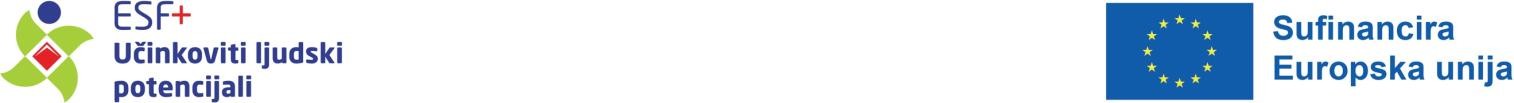 Sadržaj ovog dokumenta isključiva je odgovornost Grada ZabokaIME I PREZIMEDATUM ROĐENJAADRESAOIB